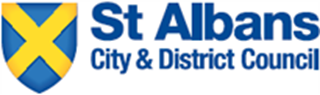 Application to modify or discharge a Section 106 obligation(for Section 106 agreements over 5 years old)In accordance with Section 106A of the Town and Country Planning Act 1990 (as amended) and the Town and Country Planning (Modification and Discharge of Planning Obligations) Regulations 1992, this application form is to be completed for proposals to modify or discharge an obligation of a legal agreement made under Section 106 of The Town and Country Planning Act 1990 (as amended) which is over 5 years old. 